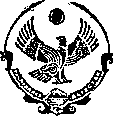 РЕСПУБЛИКА ДАГЕСТАНУПРАВЛЕНИЕ ОБРАЗОВАНИЕМАДМИНИСТРАЦИИ ГО «ГОРОД КАСПИЙСК»МУНИЦИПАЛЬНОЕ  БЮДЖЕТНОЕ ОБЩЕОБРАЗОВАТЕЛЬНОЕ УЧРЕЖДЕНИЕ  «СРЕДНЯЯ ОБЩЕОБРАЗОВАТЕЛЬНАЯ ШКОЛА №9  г. Каспийска имени Героев России - пограничников»г. Каспийск, ул. Буйнакского 100 А                                                                                                          Тел.  5-30-81Материал, подтверждающий учёт мнения обучающихся, родителей о преподавании родных языков.Выписка из ПРОТОКОЛ №1заседания  Совета МБОУ «СОШ№9» от 10.10.2017г.Присутствовали:54Администрация школыРодительский комитетКлассные руководителиПовестка дня:1.  Мнения обучающихся и их родителей  об изучении родных языков в школе.Выступила Сулейманова С.Н., зам. директора по УВР- В МБОУ «СОШ№9» было проведено 9-10 октября выборочно анкетирование обучающихся и их родителей  об изучении родных языков в школе.Анкеты для родителейНа каком языке Вы говорите дома? А)только на русском;Б)в одинаковой степени на русском и на родном языке;В) в основном на родном;Г) только на родном.2. Как происходит приобщение ребёнка к тем ценностям, которых придерживается ваша семья? 3. Комфортно ли вашим детям на уроках родных языков? 1.По данным  исследования  выявлено следующее:55% опрошенных говорят в одинаковой степени на русском и на родном языке;21% опрошенных говорят только на русском (семьи, живущие долгое время в городе, приезжие из других городов РФ)34 % говорят только на родном и в основном на родном (многие из них приезжие из разных районов РД)Выступила рук. ШМО родных языков – Адилова А.М.- Для повышения мотивации учащихся к изучению родного языка с учетом регионального и/или этнокультурного компонента в школе предпочитают проводятся фестивальные мероприятия, а также проводят просветительскую деятельность, направленную на распространение информации об истории и культуре народов Дагестана.Критерии при  отборе учебного материала учителя  в первую очередь ориентируются на тот материал, который воспитывает уважение к исторической памяти дагестанского народа, а также демонстрирует общечеловеческие ценности. Мазанова Г.М.–  председатель родительский комитет  Многие родители отмечали, что у должен быть фундамент родного языка, заложенный дома, в семье. Без него очень сложно говорить об освоении родного языка в школе.  Многие дети идут в школу, уже умея читать и писать на русском языке. Городские дети не могут произносить специфические дагестанские звуки, потому что дома они их не слышали. Магомедрасулова П.И. - родитель- Желание сохранять и развивать родной язык  должно быть у каждого. Он позволяет людям ощущать свою общность со своим народом.  Родной язык обладает огромной притягательной силой. И не случайно он отождествляет со священным словом «мать». Большинство исследователей под термином «родной язык» понимают материнский, первый язык, который усвоен человеком с детства. Обычно он совпадает с языком родителей или одного из них.РешениеБережно сохранять языки и культуру народов Дагестана.Чаще мотивировать обучающихся на уроках родных языков.Использовать дифференцированный подход в обучении родных языков.    